Erteilung eines SEPA-LastschriftmandatsIch ermächtige den LandFrauenortsverein die Zahlungen des jährlichen Mitgliedsbeitrags von meinem Konto mittels Lastschrift einzuziehen. Zugleich weise ich mein Kreditinstitut an, die vom LandFrauenortsverein auf mein Konto gezogenen Lastschriften einzulösen.__________________________________________________Name des LandFrauenortsvereins__________________________________________________Vorname Name des MitgliedsHinweis: Ich kann innerhalb von acht Wochen, beginnend mit dem Belastungsdatum, die Erstattung des Lastschriftbetrages verlangen. Es gelten dabei die mit meinem Kreditinstitut vereinbarten Bedingungen.__________________________________________________Kontoinhaber __________________________________________________Vorname Name __________________________________________________Straße, Hausnr.__________________________________________________PLZ Wohnort__________________________________________________Kreditinstitut__________________________________________________BIC__________________________________________________IBAN__________________________________________________Datum, Ort	Unterschrift des KontoinhabersWir sind eine starke Gemeinschaft, offen für alle Frauen, die auf dem Land leben – unabhängig von Alter, Beruf und Lebensform.Unser Angebot umfasst Vorträge, Kurse und Exkursionen sowie Spaß und Engagement in der Dorfgemeinschaft.Herzlichkeit, Zusammenhalt, Aktivität und Bewegung prägen unser Miteinander. Gemeinsam setzen wir Akzente für einen lebenswerten und attraktiven ländlichen Raum.Der LandFrauenverband Südbaden gliedert sich in 20 Bezirke mit insgesamt 250 Ortsvereinen.Die Basis unseres großen Erfolges ist die gelebte Gemeinschaft unserer rund 19.000 Mitglieder. 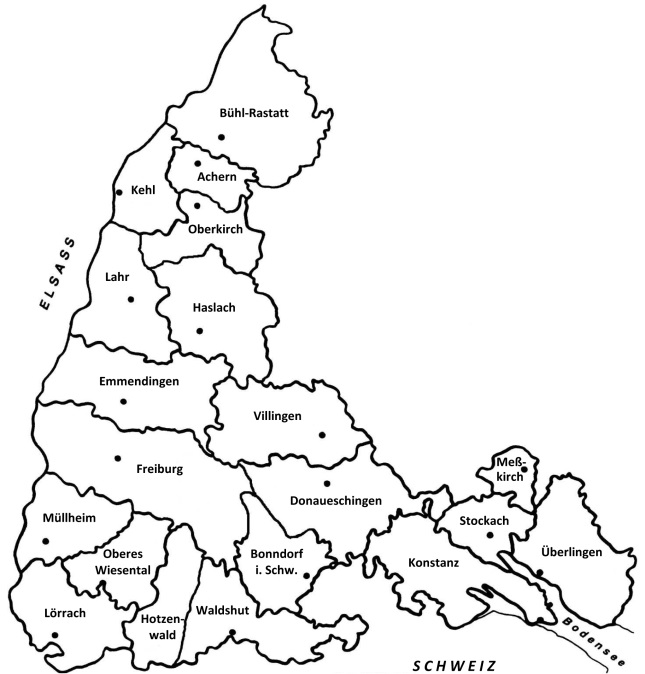 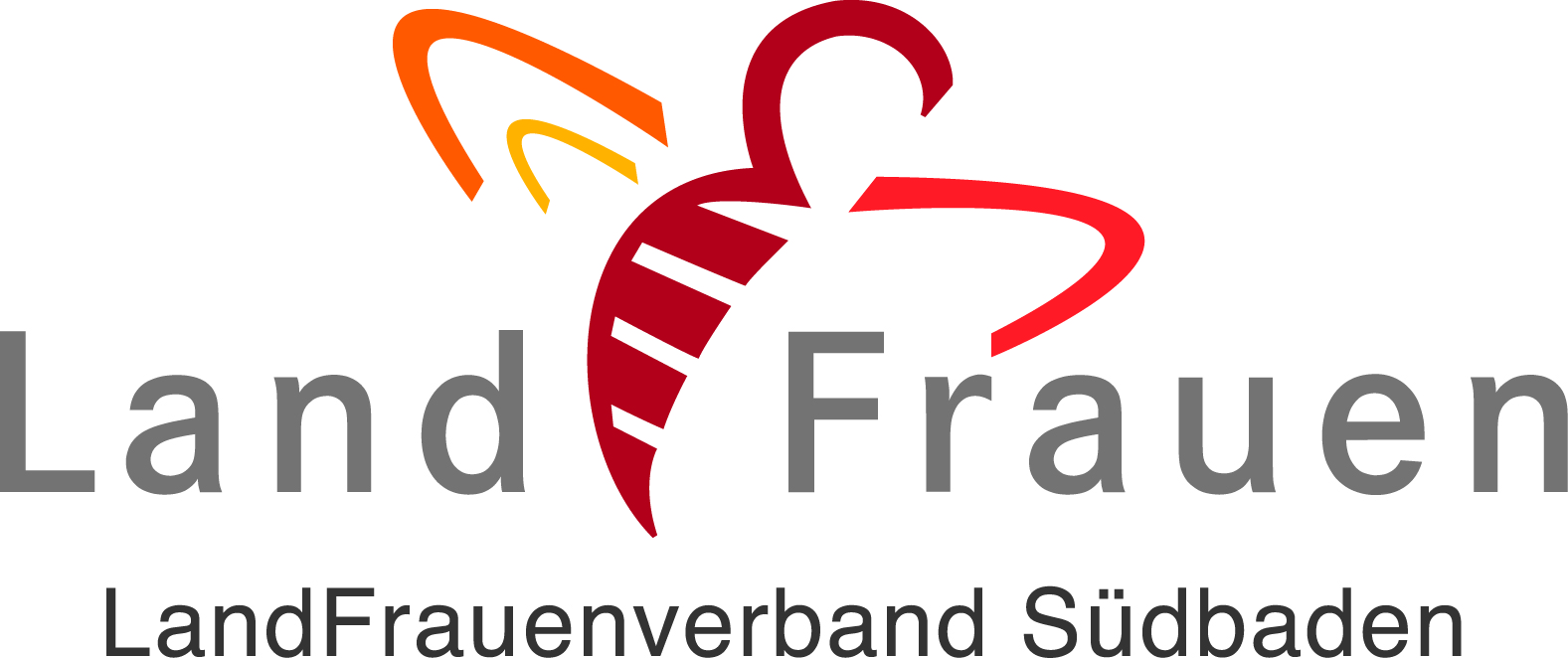 Sind Sie schon LandFrau?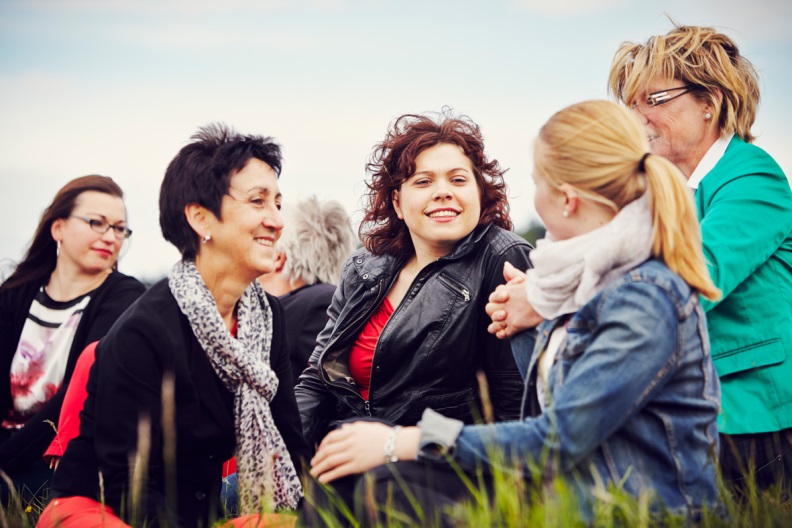 Was uns verbindet...die Lust aufs Land und ein gesundes, selbstbestimmtes Lebendie Neugier, sich stetig weiterzuentwickeln der Wunsch, etwas zu bewegen die Freude an der Begegnung mit MenschenNeue Mitglieder sind herzlich willkommen!Infos & Kontakt__________________________________________________Name des LandFrauenortsvereins__________________________________________________Ansprechperson__________________________________________________Straße, Hausnr.__________________________________________________PLZ Wohnort__________________________________________________Telefon__________________________________________________E-Mail__________________________________________________WebadresseDer Erwerb der Mitgliedschaft im o. g. LandFrauenortsverein beinhaltet zugleich den Erwerb der Mitgliedschaft im LandFrauenverband Südbaden. Informationen zu den Angeboten des LandFrauenverbandes Südbaden mit seinem Bildungs- 
und Sozialwerk e. V.:LandFrauenverband Südbaden im BLHV e. V. Merzhauser Str. 111, 79100 Freiburg Telefon: 0761 / 27133 500Mai: landfrauenverband@lfvs.dewww.landfrauenverband-suedbaden.deAufnahmeantragIch interessiere mich für die Arbeit des LandFrauenverbandes Südbaden (LFVS) und möchte Mitglied im LandFrauenortsverein werden.__________________________________________________Name des LandFrauenortsvereins__________________________________________________Name, Vorname__________________________________________________Geburtsdatum__________________________________________________Straße, Hausnr.__________________________________________________PLZ Wohnort__________________________________________________Telefon__________________________________________________Telefax__________________________________________________Mobil (optional)__________________________________________________E-MailDer Erwerb der Mitgliedschaft im o. g. LandFrauenortsverein beinhaltet zugleich den Erwerb der Mitgliedschaft im LandFrauenverband Südbaden. Der Mitgliedsbeitrag ist jährlich (innerhalb des 
1. Quartals für das laufende Kalenderjahr) zu entrichten. Mit meiner Unterschrift erkenne ich die Satzung und Ordnungen des Vereins bzw. des LandFrauenverbandes Südbaden an. __________________________________________________Datum, Ort			UnterschriftHinweise zur Verarbeitung 
der personenbezogenen DatenDie Daten werden vom LandFrauenortsverein und vom LandFrauenverband Südbaden (LFVS) aufgrund des Art. 6 Abs. 1 Buchstabe b) DSGVO für die Durchführung des Mitgliedschaftsverhältnisses sowie zur Erfüllung der satzungsmäßigen Aufgaben und Ziele verarbeitet (z. B. Einladung zu Versammlungen, Beitragseinzug, Versand von Vereins- und Verbandsinformationen). Ihre Daten werden nicht an Stellen außerhalb des LandFrauenortsvereins oder LFVS herausgegeben, es sei denn hierfür liegt Ihre ausdrückliche Zustimmung vor. Verantwortlicher im Sinne des Art. 13 Abs. 1 lit. a) DSGVO ist der LandFrauenortsverein, dem Sie beitreten.Sie haben ein Recht auf Auskunft (Art. 15 DSGVO) sowie Berichtigung (Art. 16 DSGVO), Löschung (Art. 17 DSGVO) oder Einschränkung der Verarbeitung (Art. 18 DSGVO) Ihrer Daten. Ferner steht Ihnen ein Recht auf Widerspruch gegen die Verarbeitung (Art. 21 DSGVO) sowie auf Datenübertragbarkeit (Art. 20 DSGVO) zu. Zur Wahrnehmung Ihrer Rechte wenden Sie sich bitte an den LandFrauenortsverein. Gemäß Art. 77 DSGVO besteht auch ein Beschwerderecht bei der zuständigen Aufsichtsbehörde für den Datenschutz des Landes Baden-Württemberg, Königstraße 10a, 70173 Stuttgart. Bei Beendigung der Mitgliedschaft werden Ihre Daten nach zwei Jahren gelöscht, soweit dem die gesetzlichen Aufbewahrungsfristen nicht entgegenstehen.Die Hinweise zur Verarbeitung meiner personenbezogenen Daten habe ich zur Kenntnis genommen und erkenne ich an.__________________________________________________Datum, Ort			Unterschrift- Änderungen der personenbezogenen Daten bitte dem LandFrauenortsverein mitteilen -